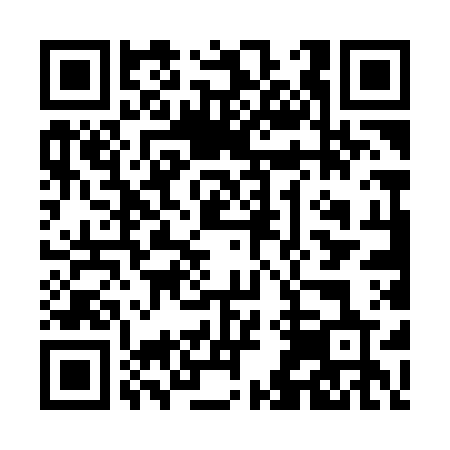 Ramadan times for Afzal Town, PakistanMon 11 Mar 2024 - Wed 10 Apr 2024High Latitude Method: Angle Based RulePrayer Calculation Method: University of Islamic SciencesAsar Calculation Method: ShafiPrayer times provided by https://www.salahtimes.comDateDayFajrSuhurSunriseDhuhrAsrIftarMaghribIsha11Mon4:574:576:1812:133:356:086:087:2912Tue4:564:566:1612:123:366:096:097:3013Wed4:544:546:1512:123:366:096:097:3014Thu4:534:536:1412:123:366:106:107:3115Fri4:524:526:1312:113:366:116:117:3216Sat4:504:506:1112:113:376:126:127:3217Sun4:494:496:1012:113:376:126:127:3318Mon4:484:486:0912:113:376:136:137:3419Tue4:464:466:0712:103:376:146:147:3520Wed4:454:456:0612:103:376:146:147:3521Thu4:444:446:0512:103:386:156:157:3622Fri4:424:426:0412:093:386:166:167:3723Sat4:414:416:0212:093:386:166:167:3824Sun4:404:406:0112:093:386:176:177:3825Mon4:384:386:0012:083:386:186:187:3926Tue4:374:375:5912:083:386:186:187:4027Wed4:364:365:5712:083:386:196:197:4128Thu4:344:345:5612:083:386:206:207:4229Fri4:334:335:5512:073:396:206:207:4230Sat4:314:315:5412:073:396:216:217:4331Sun4:304:305:5212:073:396:226:227:441Mon4:294:295:5112:063:396:226:227:452Tue4:274:275:5012:063:396:236:237:463Wed4:264:265:4912:063:396:246:247:464Thu4:244:245:4712:063:396:246:247:475Fri4:234:235:4612:053:396:256:257:486Sat4:224:225:4512:053:396:266:267:497Sun4:204:205:4412:053:396:266:267:508Mon4:194:195:4212:043:396:276:277:519Tue4:174:175:4112:043:396:286:287:5110Wed4:164:165:4012:043:396:286:287:52